Publicado en Arganda del Rey el 21/06/2019 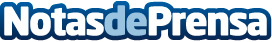 Este domingo, Almonacid de Zorita tapizará de colorido sus calles con las alfombras del Corpus La fiesta del Corpus Christi de Almonacid de Zorita, declarada de Interés Turístico Provincial desde 2012, tiene su origen, tal y como hoy se conoce, a mediados de los años setenta del pasado siglo. Organizada por la Hermandad del Santísimo Sacramento, la más antigua de la villa, es una de las fiestas tradicionales más bonitas y entrañables del añoDatos de contacto:Javier Bravo606411053Nota de prensa publicada en: https://www.notasdeprensa.es/este-domingo-almonacid-de-zorita-tapizara-de Categorias: Fotografía Sociedad Castilla La Mancha http://www.notasdeprensa.es